PANEVĖŽIO  ALFONSO  LIPNIŪNO  PROGIMNAZIJAVII  CHORŲ  FESTIVALIS, SKIRTAS  RELIGINĖS MUZIKOS,POEZIJOS IR CHORŲ GLOBĖJAI  ŠV. CECILIJAI„JO VARDĄ AUKŠTINKIM GIESMĖJ!“mokyklos 25-rių metų vardo suteikimo proga                            Šlovinkime Viešpatį giesme,  pajuskime Dievo Žodžio prasmę,       nes giesmė – viena maldos formų,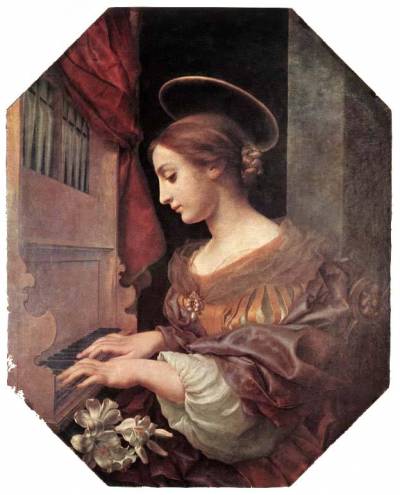   o iš sielos gelmių sugiedota malda – dar nuoširdesnė, kažkas aukštesnio...Šv. Cecilija Europoje laikoma muzikos ir muzikantų globėja, Lietuvoje šią datą ypač noriai pažymi bažnytiniai ir kiti chorai.Tikslas:Tęsti ir puoselėti chorinio dainavimo tradicijas; skatinti klasių bendruomenių bendravimą ir bendradarbiavimą; plačiau susipažinti su religinės muzikos, poezijos ir chorų globėja šv. Cecilija.Vieta ir laikas, dalyviai:         Panevėžio Alfonso Lipniūno progimnazija, aktų salė        2018 m. lapkričio 23 d. 11.00-11.45 val. – festivalio dalyviai - 1-4 klasių mokiniai ir mokytojai;        2018 m. lapkričio 23 d. 12.00-12.50 val. – festivalio dalyviai – 5-8 klasių mokiniai ir mokytojai.Alfonso Lipniūno progimnazijos choras „Angelaičiai“ Alfonso Lipniūno progimnazijos dainavimo studija „Akimirksnis“Duetas 7b kl. mokinė Meda Mikalauskaitė ir 8a kl. mokinys Aivaras ŽlibinasLaukiamas rezultatas: Sudarytos sąlygos plėtotis mokinių kūrybiškumui ir saviraiškai;Ugdomi mokinių bendravimo ir bendradarbiavimo įgūdžiai;Formuojamos dorinės vertybės;Stiprės progimnazijos bendruomeniškumas.Renginio organizatorė:      muzikos mokytoja metodininkė Loreta PalavenienėRenginio vedėja:                lietuvių kalbos mokytoja metodininkė Dalia MačėnienėVykdytojai, renginio globėjai:                    tikybos mokytoja s. Kristina                   muzikos vyr. mokytoja Nijolė Misevičienė                   kompiuterių priežiūros inžinierius Aurimas Makutėnas                   1-8 klasių vadovai, dėstantys mokytojai2018-11-182018 m. lapkričio 23 d. 11.00– 11.45 val.P R O G R A M A:
I.  1. Pasveikinimas „JO VARDĄ AUKŠTINKIM GIESMĖJ!“ (D. Mačėnienė)2. a) Duetas 7b kl. mokinė Meda Mikalauskaitė ir 8a kl. mokinys Aivaras Žlibinas„Jo vardą aukštinkim giesmėj“b) „Angelaičių choras“  1-4 kl. ir dainavimo studija „Akimirksnis“ 5-8 kl.„Aš negaliu tylėt“, ž. ir muz. Daiva Palionienė3. Žodis SVEČIAMS (s. Kristinai)II.   1-okų giesmė „Tavo vardui, Viešpatie, šlovė“
2-okų giesmė „Mielas Jėzau“ 
3-okų giesmė „Aš įeisiu pro vartus“, muz. Gwen R. Shaw, Leona von Brethorst
4-okų giesmė „Vardo kilnesnio už Viešpaties vardą“III. Finalinė giesmė. Progimnazijos Dainavimo studija 1-8 kl. Jaunimo giesmė – Popiežiaus vizitui Lietuvoje (2018 m.) – „Kristus Jėzus – mano viltis“Giesmės autoriai: David Hedin ir Julius Vaicenavičius2018 m. lapkričio 23 d. 12.00– 12.50 val.P R O G R A M A:
I.  1. Pasveikinimas „JO VARDĄ AUKŠTINKIM GIESMĖJ!“ (D. Mačėnienė)2. a) Duetas 7b kl. mokinė Meda Mikalauskaitė ir 8a kl. mokinys Aivaras Žlibinas„Jo vardą aukštinkim giesmėj“b) „Angelaičių choras“  1-4 kl. ir dainavimo studija „Akimirksnis“ 5-8 kl.„Aš negaliu tylėt“, ž. ir muz. Daiva Palionienė3. Žodis SVEČIAMS (s. Kristinai)II.   5-okų giesmė „Pagarbinkim mūs Viešpatį“ 6-okų giesmė „Šlovink Viešpatį“ ž. ir muz. Matt Redman, vertimas Rūta Šalaševičienė7-okų giesmė „Viešpatį aš garbinu“8-okų giesmė „Jėzaus vardui Danguje“III. Finalinė giesmė. Progimnazijos Dainavimo studija 1-8 kl. Jaunimo giesmė – Popiežiaus vizitui Lietuvoje (2018 m.) – „Kristus Jėzus – mano viltis“Giesmės autoriai: David Hedin ir Julius VaicenavičiusKVIEČIAME  ATVYKTI  IR  DALYVAUTI!